PhillyKnits.orgADD YARN AT END (adjust for Purls)ADD YARN IN MIDDLE (same process)Go to http://www.phillyknits.org/Learn2Knit.htm for more print & video instructions!Read from left to right >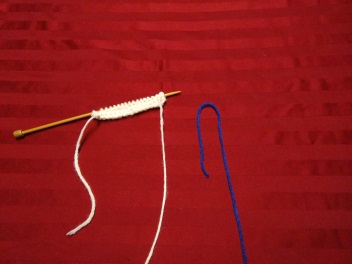 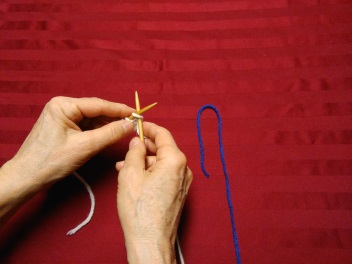 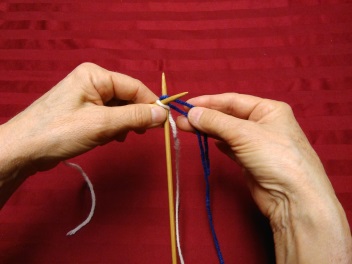 Insert needle in stitch >Place yarn over right needle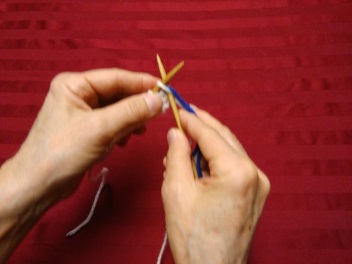 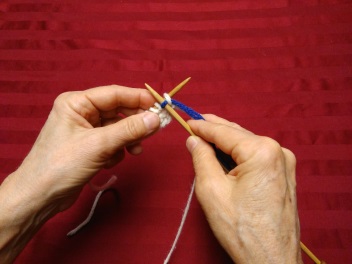 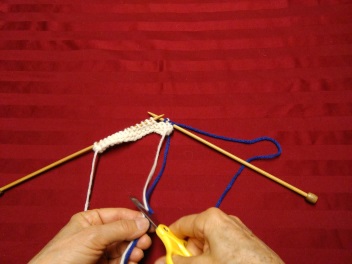 Hold all three strands together >Stitch 3 more knits >Then tie off and cut offRead from left to right >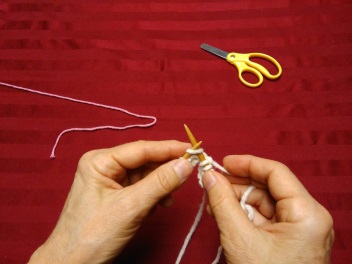 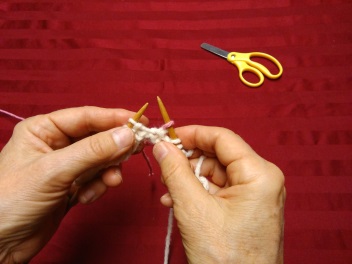 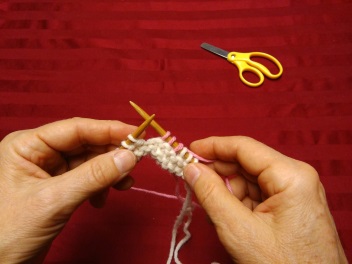 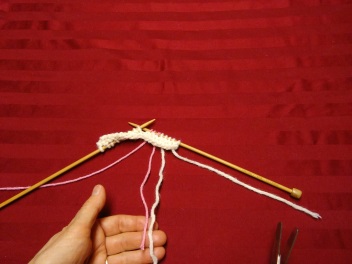 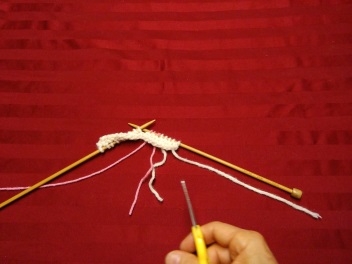 